Temat: Pomagam mamie i tacieNa dobry początek dnia proponujemy trochę ruchu przy piosence: „Kreślimy kółeczka”. Rodzic włącza piosenkę, dziecko naśladuje gesty i ruchy, jakie usłyszy w piosence (link do piosenki niżej).             https://www.youtube.com/watch?v=Fm3ee-O7H7w„Co to za przedmiot?” – zagadki. Rodzic czyta dziecku zagadki, a ono podejmuje próby rozwiązania tych zagadek. Może pokazać obrazek zamieszczony niżej (jako odpowiedź).Co to za maszyna z nosem długim jak u słonia? Zbierze paprochy, brud z dywanu pokona. (odkurzacz)Te dwie siostry pracują zawsze w zgodzie. Jedna zmiecie piach, wyrzuci go druga. (zmiotka i szufelka)Ta czupryna na długim patyku zmywa brud z podłogi szybko i bez krzyku. (mop)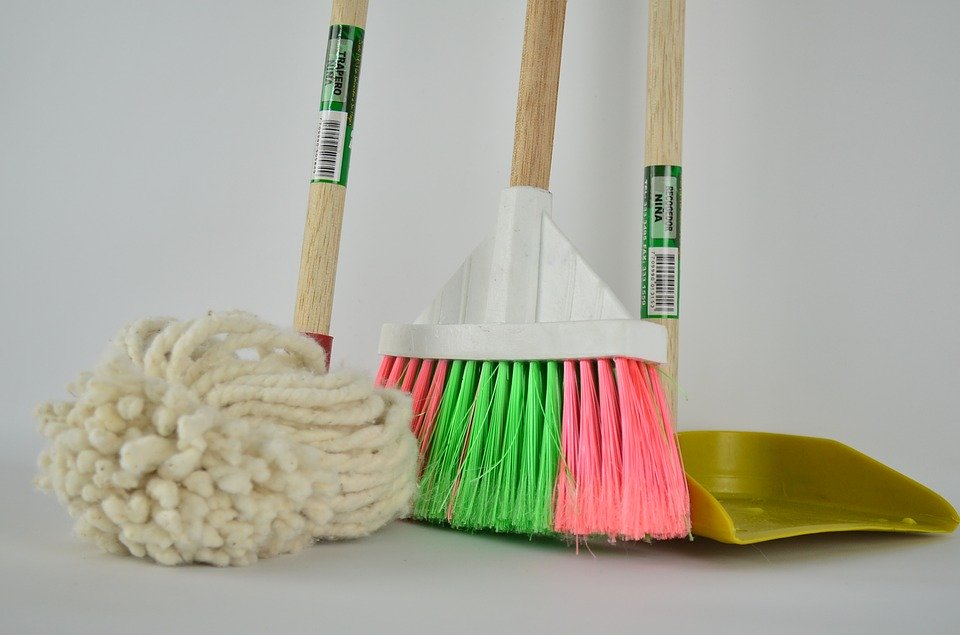 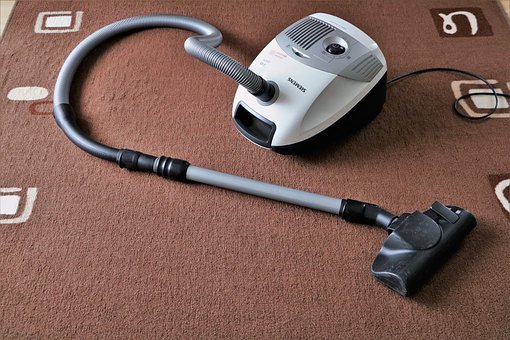 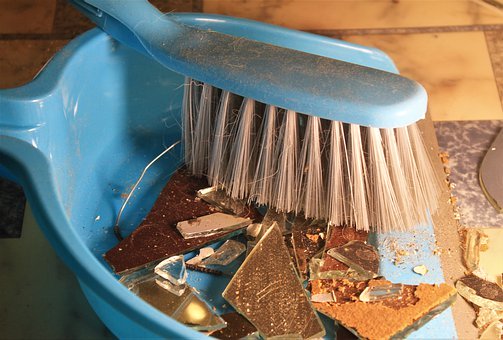 Następną naszą propozycją jest wykonanie karty pracy nr 32 z książki nr 2. Dzięki tej zabawie dziecko ukształtuje sferę poznawczą, usprawni małą motorykę kolorując kredką obrazek oraz umiejętność przeliczania. Rodzic czyta dziecku polecenie, a dziecko podejmuje próby wykonania tego polecenia.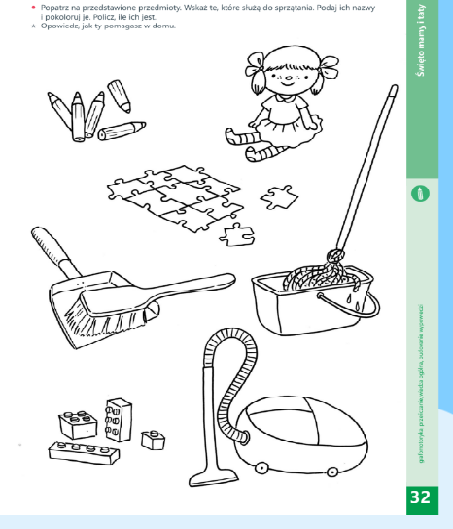  „Po ścieżce” – to propozycja zabawy ruchowej z elementem podskoku. Rodzic rozkłada na podłodze kolorowe kartki, jeśli nie ma to może rozłożyć białe (odległość między kartkami ok. 30 cm), a dziecko przeskakuję obunóż nad kartkami.                                                              Życzymy miłej zabawyŹródło materiałów:„Przewodnik metodyczny .Plac zabaw trzylatek. Cz.2 ” wydawnictwa WSIPOpracowanie merytoryczne i redakcyjne: Blanka Mieszkow.Zdjęcia pobrano z PixabayPiosenki ze strony Youtube.